Publicado en Madrid el 25/02/2021 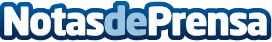 Intenso Informática refuerza su servicio técnico en MálagaDada la situación actual que se está viviendo, es más importante que nunca contar con un buen equipo informático, ya que muchas personas ahora trabajan desde casa. O si ya se cuenta con equipo informático, es muy necesario tenerlo al díaDatos de contacto:ALVARO GORDO951650484Nota de prensa publicada en: https://www.notasdeprensa.es/intenso-informatica-refuerza-su-servicio Categorias: Hardware Software http://www.notasdeprensa.es